Supplemetray Material 2. Provides 8 regressions between observed and calculated state variables of the third activity period used for validation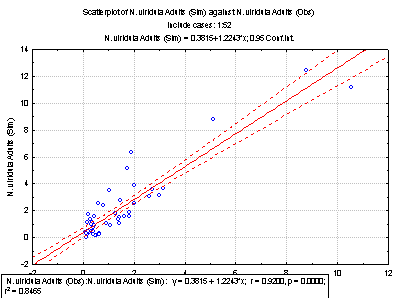 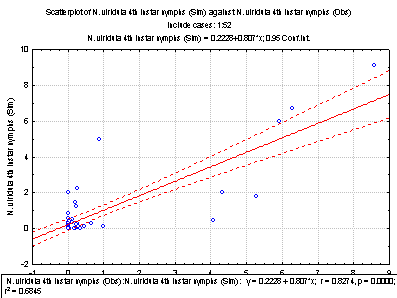 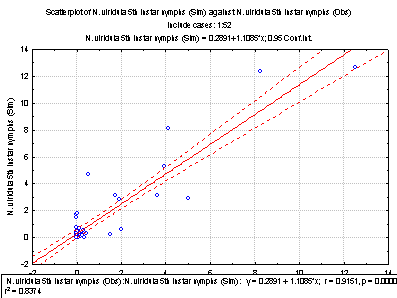 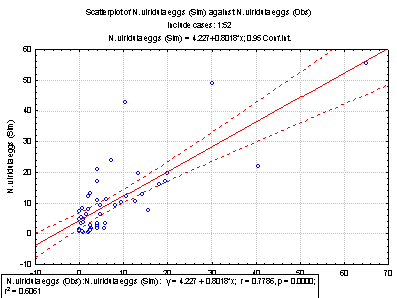 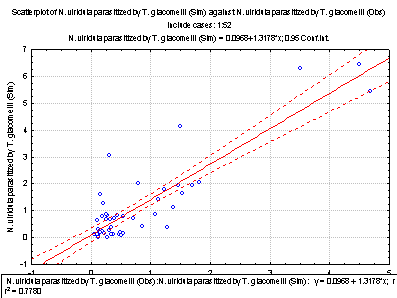 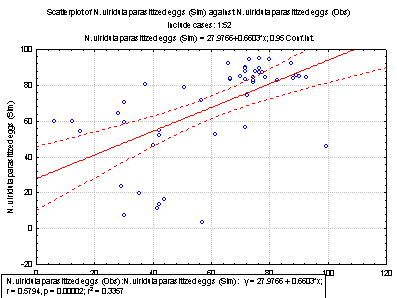 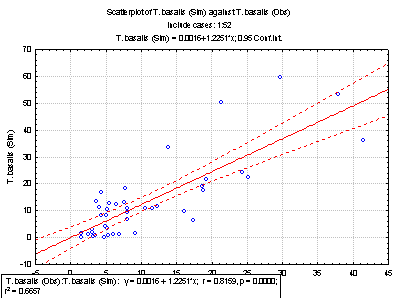 